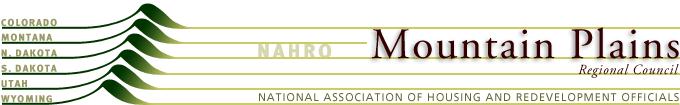 ANNUAL MEMBERSHIP MEETING MINUTESTuesday, June 18, 2019 – 8 am – 9 am Ballroom, Billings Hotel and Convention CenterBillings, MTI. Call to Order, Roll Call, and Introduction of Guests Attend: Duane Hopkins, Clarisa Hogart, Revonda Stordahl, Peter Lifari, Ted Ortiviz, Penny Hannegan, Joan Smith, Phillip Bernal, Patti Webster, Lori Pacheco, April Thompson, Matthew Pike, Leslie Torgerson, Lynell Smith, Scott Fahrns, Jesse LaMauck, Jim McGrath, Lori Davidson, Mariah Ramirez, Michael O’Neil, Brian Lundin, Kate Ferguson, Paul Spencer, Shirley Diaz, Sydney Harris, Kourtnei Adams, Judith Lang, Marvin Sutheimer, Allen J. Schmidt, Victor Pacheco, Don May	QUORUM ACHIEVED.Guests:  Sunny Shaw, Adrienne TodmanII. President’s Report- Duane HopkinsStrategic Planning Retreat held in Denver, CO, February 5 and 6, 2019Discussed looking forward for MPNAHRO. Discussions were held to determine what MPNAHRO provides; what is MPNAHRO’s financial stability? An outside facilitator helped establish 3 Initiatives/3 Work Groups.Those 3 Initiatives/Work Groups were:Peer to Peer Networking Initiative – Penny is heading thisConferences – Attendance and Finances – Lori Pacheco is heading this Legislative Planning – Leveraging all the states in MPNAHRO to have a bigger voice – Don May is heading thisPlanning for Hill Day to coordinate initiatives between MPNAHRO and National NAHROIII. Treasurer’s Report Scott Fahrns reported that MPNAHRO’s cash is down about $10,000, but he will be sending out dues notices and when those come in it will be better.  There was a net loss of about $7,000 as of 12/31/18.  There will be additional expenses with travel and conferences, but everything is pretty consistent.IV. Committee/Task Force Reports Committee ReportsProfessional Development- Penny reported on PD and Joan reported on the national perspective. Penny said that 45 people attended the Leadership Summit here in Billings.  She said the partnership with NeighborWorks is a great thing. Joan is the Curriculum Committee Chair.  She said Jennifer Naughton’s hire has been an asset to PD.  Joan reported that the transformation at NAHRO has brought together staff to look at interactive trainings and true peer to peer trainings.  The staff is updating PD content.  When they meet in Boston, they will focus on what has been done and what needs to happen.  NAHRO has hired a Curriculum Designer and INAHRO is an exciting vision.Commissioners- 	Phil reported that the new Commissioner’s Handbook is in the final stage.  PD has looked at it and it will be available for purchase in Boston.  Joan reported on the Commissioners training that was held here in Billings.  It was a great discussion.  Joan said it is necessary to make sure commissioners and ED’s work together for the success of an agency.  MPNAHRO needs to make sure these Commissioners Trainings happen in our region. CR&D- Peter reported that they are focusing on Opportunity Zones.  He emphasized that people need to pay attention to this tool.  The committee is also trying to influence the edits that are happening on other committees to make sure they harmonize the efforts across all committees.V. AnnouncementsThe 2019-2021 MPNAHRO officers were announced.  Incoming officers are:Peter Lifari – PresidentMatt Pike – Senior Vice PresidentClarisa Hogart – SecretaryDana Miller – TreasurerOther Senior VP’s are Lori Rosendal, Janice Kimball, Penny Hannegan, Zach Guerin, Phil Bernal and Ed TalbotMatt Pike then explained that he’s been asked by Sunny Shaw to take a larger roll in national NAHRO as Parliamentarian, so he asked to be replaced as Senior VP. Duane, Peter and Dave will work on getting a new Senior VP for MPNAHRO.VI. Old BusinessNoneVII. New Business Sunny spoke about the conference.  She said the Leadership Summit is a great idea and she learned some new information.  She also said that her region recognized that their region had to leave Idaho out of their conference rotation for revenue purposes.  She mentioned this because our region is facing the same problems.Adrienne then spoke.  She said she was excited to be at the conference and in Montana.  Duane mentioned how important the coordination of committee staff is at the Regional and National levels. This coordination is needed so the National Agenda is mentioned at the state levels.  National Legislation is what moved National NAHRO along.VIII. Next Meeting- Summer Conference, Boston, MA, July 11-13 Boston Park Plaza Hotel, Date and Time TBDIX. Adjournment –The meeting adjourned at 8:53 a.m.